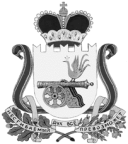 АДМИНИСТРАЦИЯВЯЗЬМА - БРЯНСКОГО  СЕЛЬСКОГО ПОСЕЛЕНИЯВЯЗЕМСКОГО РАЙОНА    СМОЛЕНСКОЙ ОБЛАСТИП О С Т А Н О В Л Е Н И Еот 20.09.2019                                                                                                          № 56	Администрация Вязьма - Брянского сельского поселения Вяземского района Смоленской области   п о с т а н о в л я е т:	1. Внести следующие изменения в муниципальную программу «Благоустройство Вязьма - Брянского сельского поселения Вяземского района Смоленской области», утвержденную постановлением Администрации Вязьма - Брянского сельского поселения Вяземского района Смоленской области от 15 ноября 2018 года № 79 (в редакции постановлений Администрации Вязьма – Брянского сельского поселения Вяземского района Смоленской области от 23.04.2019 № 21, от 19.06.2019 № 35, от 18.09.2019 № 54): 	1.1. В паспорте программы позицию «Объемы и источники финансирования Программы» изложить в следующей редакции:1.2. В Приложении к муниципальной программе «Благоустройство Вязьма - Брянского сельского поселения Вяземского района Смоленской области»:1) позицию 2 изложить в новой редакции:2) позицию 2.1 изложить в новой редакции:3) позицию «Итого» изложить в следующей редакции:2. Обнародовать настоящее постановление путем размещения на информационном стенде и официальном сайте Администрации Вязьма - Брянского сельского поселения Вяземского района Смоленской области в информационно-телекоммуникационной сети «Интернет» (http://вязьма-брянская.рф/).	3. Контроль за исполнением данного постановления оставляю за собой.Глава муниципального образованияВязьма - Брянского сельского поселенияВяземского района Смоленской области                                      В.П. ШайтороваО внесении изменений в  муниципальную программу «Благоустройство Вязьма - Брянского сельского поселения Вяземского района Смоленской области» Объемы  и источники             
финансирования        
Программы   Общий объем финансирования Программы составляет 17848,5 тыс. рублей, в том числе:2019 год - 8726,2 тыс. руб.2020 год - 4561,0 тыс. руб.2021 году - 4561,0 тыс. руб.2Основное мероприятие "Повышение благоустроенности сельского поселения"2019-2021Администрация Вязьма - Брянского сельского поселения 6601,22561,02561,02.1Расходы на мероприятия по благоустройству и улучшению санитарного состояния сельского поселения2019-2021Администрация Вязьма - Брянского сельского поселения 3919,22561,02561,0ИТОГО8726,24561,04561,0